DECLAN MCKENNA ANNOUNCES UK/IRELAND 2024 SPRING TOUR DETAILS14 DATE HEADLINE RUN INCLUDES LONDON’S ALEXANDRA PALACE IN APRIL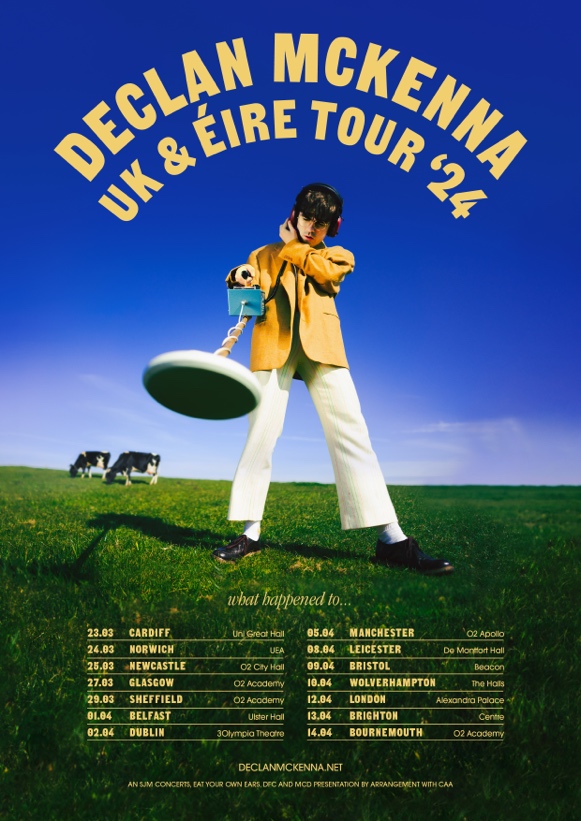 PRE-ORDER NEW ALBUM, WHAT HAPPENED TO THE BEACH?  FOR EARLY ACCESS TO TICKETSALBUM RELEASED 9TH FEBRUARY 2024 Declan McKenna is excited to announce details of a UK headline tour for 2024 in support of his forthcoming album, What Happened To The Beach?The new dates kick off on 23rd March at Cardiff University, concluding on 14th April at Bournemouth’s O2 Academy. The 14-date run also stops at London’s Alexandra Palace, Declan’s biggest headline show to date.A fan pre-sale goes on sale from 9am on Wednesday 11th October, and on general sale from 9am on Friday 13th October. Fans pre-ordering the album via Declan’s own website will receive early access to UK tour tickets.  The tour announcement follows news of Declan McKenna’s forthcoming third album, set for release on 9th February through Columbia Records, which was shared last month with a new single, “Nothing Works”. The album was produced alongside Gianluca Buccellati in Los Angeles. Listen to Nothing Works HERE / Watch the lyric video HEREWhat Happened To The Beach? Is the follow up to Declan’s acclaimed second album, Zeros, which debut in the UK album chart at number 2.Declan is currently out on a full headline tour of the US.23rd March – Great Hall, Cardiff University24th March – UEA, Norwich25th March – O2 City Hall, Newcastle27th March – O2 Academy, Glasgow29th March – O2 Academy, Sheffield1st April – Ulster Hall, Belfast2nd April – 3Olympia Theatre, Dublin5th April – O2 Apollo, Manchester8th April – De Montfort Hall, Leicester9th April – Beacon, Bristol10th April – The Halls, Wolverhampton12th April – Alexandra Palace, London13th April – Brighton Centre, Brighton14th April – O2 Academy, Bournemouthwww.declanmckenna.net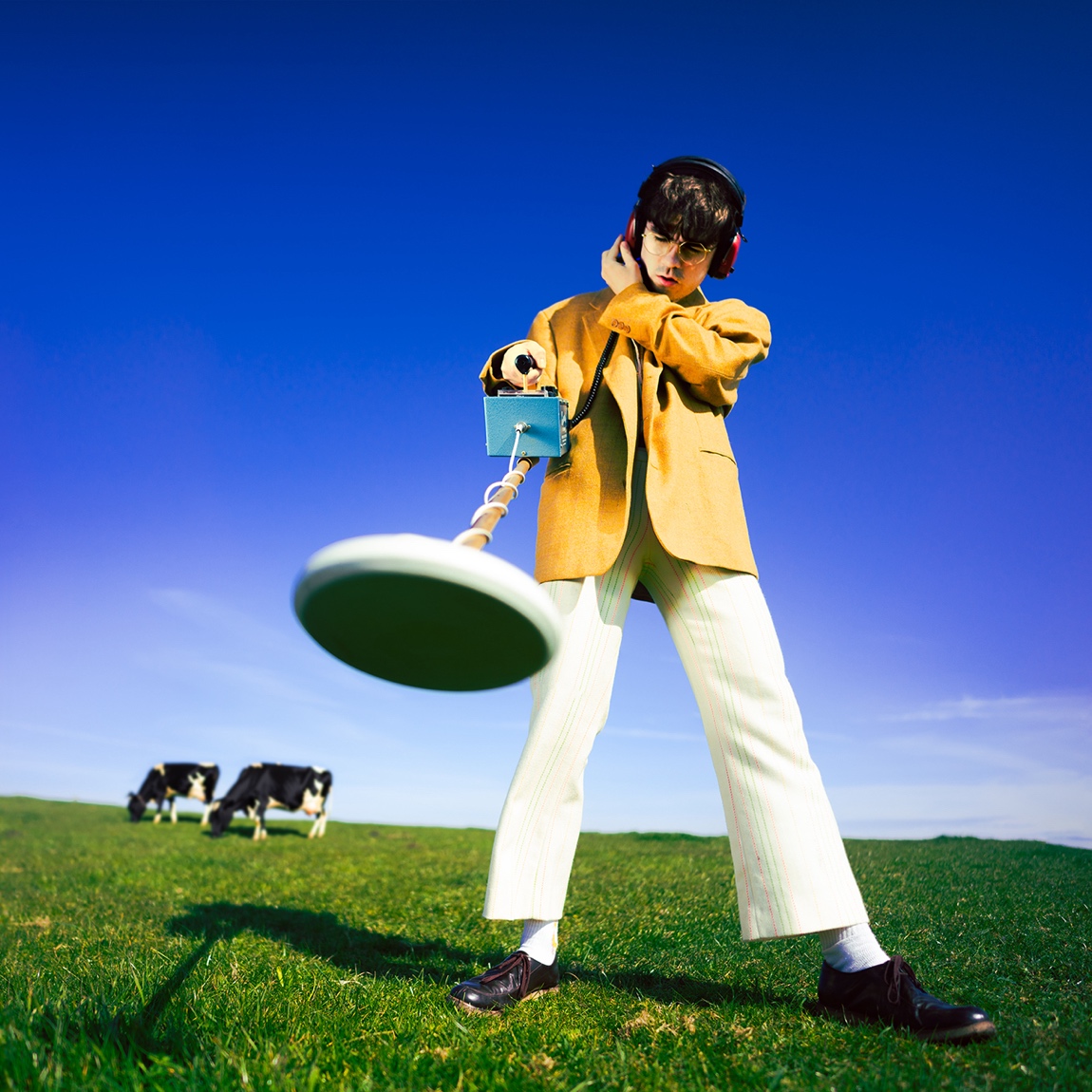 What Happened To The Beach? ArtworkFor more information and press enquiries please contactJenny EntwistleJenny@chuffmedia.com